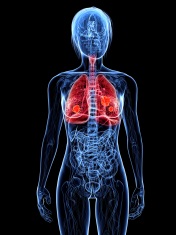 Monday 23rd NovemberI have researched the gestation periods of other animals and compared them with humans.Which of your animals has the longest gestation period and which has the shortest?………………………………………………………………………………………………………………………………………………………………………………………………………………………………………………………………………………………………………………………………………………………………………………………………………………………………………………………………………………………………………………………………………………………………………………………………………………………………………………………………………………………………Challenge: Which factors do you think determine the length of an animal’s gestation period? Provide evidence using the data you have collected. ………………………………………………………………………………………………………………………………………………………………………………………………………………………………………………………………………………………………………………………………………………………………………………………………………………………………………………………………………………………………………………………………………………………………………………………………………………………………………………………………………………………………………………………………………………………………………………………………………………………………………………………………………………………………………………………………………………………………………………………………………………………………………………AnimalLength of Gestation PeriodHuman 